GCSE English Language Revision – 200 Word Challenge (Paper 1, Question 5)Your Challenge - Write a description inspired by the image. See if you can some of the following: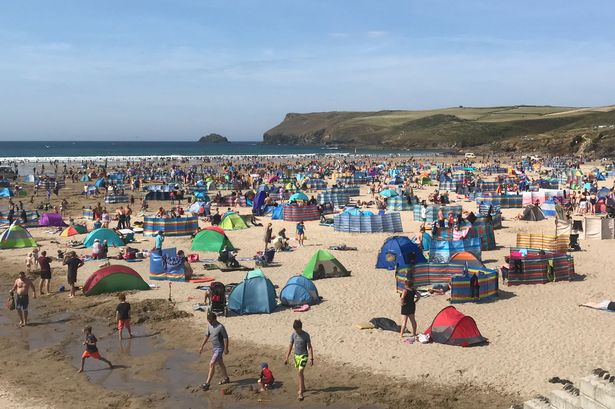 a similethe word ‘iridescent’ (display of rainbow like colours)ambitious vocabularya list of threeRemember, you only need to write around 200 words for this task. Focus on creating an effective, well-crafted piece of writing that includes a variation of sentences, full SPAG, a clear structure, description and techniques. You could start:The sun was burning bright as the beach found itself crowded with people. It was so busy, so packed that many people struggled to find a spot. Everyone seemed to be enjoying themselves whether they were flying kites or…______________________________________________________________________________________________________________________________________________________________________________________________________________________________________________________________________________________________________________________________________________________________________________________________________________________________________________________________________________________________________________________________________________________________________________________________________________________________________________________________________________________________________________________________________________________________________________________________________________________________________________________________________________________________________________________________________________________________________________________________________________________________________________________________________________________________________________________________________________________________________________________________________________________________________________________________________________________________________________________________________________________________________________________________________________________________________________________________________________________________________________________________________________________________________________________________________________________________________________________________________________________________________________________________________________________________________________